Name:____________________________________ Date:_______________________ Class:_________________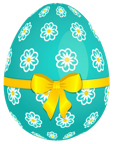 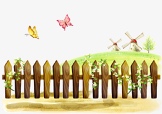 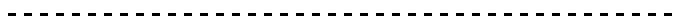 Draw your 10 Easter Eggs in the squares below: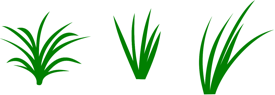 O = Found 1 egg  X = No egg found.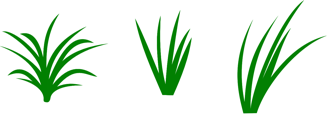 Writing: 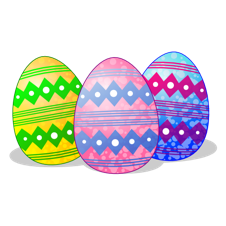 (Make answers from the game you played)1. Were you at Dekky on Sunday?________________________________________2. Were they on TV yesterday?________________________________________3. Were you with Nobita yesterday?_______________________________________4. Was your teacher in Australia last year?_________________________________________5. Was the cap in the teacher's room?__________________________________________Make your original questions to ask 3 friends: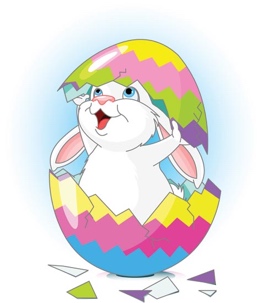 Let's hunt for Easter Eggs!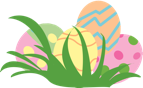 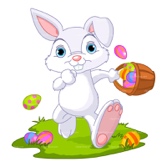 You have 10 Easter Eggs. Hide them in your garden.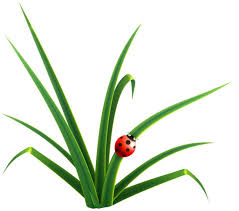 ...in the teacher'sroom?...at DekkyonSunday?...on TV yesterday?...withNobitayesterday?...inAustralialast year?Was this cap....Were they.....Were you....Was Doraemon....Was Russell....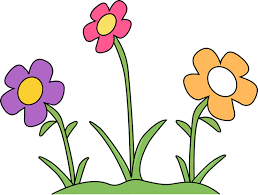 ...in the teacher'sroom?...at DekkyonSunday?...on TV yesterday?...withNobitayesterday?...inAustralialast year?Was this cap....Were they.....Were you....Was Doraemon....Was Russell....QuestionFriend 1Friend 2Friend 31.2.3.